WebinarPotentiel d’exploitation Dans le cas de séminaires traditionnels, les auditeurs sont passifs ou actifs. Les participants peuvent jouer un rôle actif seulement si le conférencier organisateur leur donne le droit. À ce moment, c’est le bureau de l’ordinateur du participant que l’on voit à l’écran et il peut, à son tour, jouer le rôle de conférencier. Malgré tout, ces ateliers sont souvent des lectures ou des présentations PowerPoint sans interactions, sans collaboration des participants.Le Webinar se distingue dans l’art du séminaire car il possède la qualité
d’intégrer les participants à la discussion et à l’élaboration de
nouveau savoir en éditant des documents de travail durant le séminaire.Son caractère interactif permet à tous de participer pleinement au séminaire au lieu de simplement écouter la conférence. De plus, la possibilité de transmettre des documents en ligne que tous peuvent
modifier et analyser est aussi un autre aspect enrichissant les rencontres. Pédagogique avec exemples 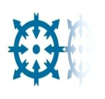 Le Webinar offre plusieurs possibilités d’utilisation en pédagogie. Par exemple, pour les échanges avec des étudiants étrangers, il serait
possible de réunir tous les étudiants ensemble dans une conférence sur un sujet donné.Il pourrait également être utile pour les élèves qui doivent s’absenter du pays pour de l’entraînement sportif, un projet intégrateur ou humanitaire. À l’échelle locale, un enseignant pourrait organiser une conférence pour expliquer l’utilisation d’applications informatiques à ses élèves en
dehors des heures de classe.